Урок литературы в 5-м классе на тему: "Что за прелесть эти сказки! Каждая есть поэма" (по творчеству А.С. Пушкина)Тип урока: обобщение изученного.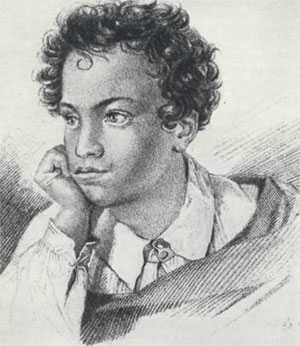 Цели урока: образовательные: обобщение и углубление изученного по творчеству А.С.Пушкина; проверка знания текста, оценка знаний учащихся;развивающие: развитие поисковой познавательной деятельности, монологической речи учащихся, выразительного чтения, театральных данных; умения сравнивать, обобщать, анализировать;воспитательные: воспитывать навыки культуры умственного труда; формировать познавательную потребность, хороший эстетический вкус.Оформление портрет А.С.Пушкина,иллюстрации учащихся к сказкам,выставка книг, поделок,эпиграф на доске:Сказка ложь, да в ней намек!
Добрым молодцам урок.А.С.ПушкинПредварительная подготовка: чтение сказок Пушкина, выполнение иллюстраций к его сказкам, чтение наизусть; учитель готовит презентацию для конкурсов, индивидуальное задание школьникам: изготовить жетоны.ХОД УРОКАОргмомент. У нас необычный урок – присутствуют гости. Поприветствуем их и друг друга своими улыбками.I. Вводное слово учителя. Сегодня мы проводим урок “Что за прелесть эти сказки!”, посвященный творчеству А.С.Пушкина (сообщаются цели урока), одни сказки на уроке прозвучат целиком, из других – отрывки, цитаты, какие-то элементы. Ведь на одном уроке невозможно прочитать и проанализировать все сказки этого писателя. В чем же заключается прелесть сказок А.С.Пушкина? Попробуем доставить себе радость от общения с русским гением. Сегодня мы вспомним, когда сказка начала проникать в литературу, узнаем об истории создания некоторых сказок Пушкина, проведем викторину, определим победителей конкурсов “Лучший иллюстратор сказок Пушкина”. За правильные ответы вы будете получать жетоны, а в конце урока мы их подсчитаем.II. Слово учителя: «История русской сказки». Литературная история русской сказки начинается только во 2 половине XVIII века. До этого времени она хранилась в памяти народной, как и песни, былины, пословицы.“Басни баять”, “сказки сказывать небывалые” запрещалось древнерусскими проповедниками и указами правительства. Сказку считали недостойной записи.Но для всего населения России сказка была любима. Несмотря на запреты, ее рассказывали на протяжении веков, передавали от поколения поколению, любили в равной степени в крестьянской избе и в барских хоромах.Искусство рассказывать сказки ценилось на Руси высоко. Имена двух сказочниц вошли в историю русской литературы – это ключница Пелагея из семьи Аксаковых и няня Пушкина Арина Родионовна.Прочитать сказку русские люди впервые смогли в сборниках, которые выходили в 1780–90-х годах. Эти сборники носили заглавия “русских”, “славянских”, “древних” сказок. Сказка начала проникать в литературу.Русские писатели конца 18 века откликнулись на возросший интерес к этому жанру. Сказки писали Сумароков, Дмитриев, Марков, Жуковский, Державин, Даль и даже Екатерина II.Мы знаем, что летом 1831 года в Царском Селе проходило своеобразное поэтическое соревнование: А.С.Пушкин и В.А. Жуковский решили написать по сказке в народном духе. Так появилась “Сказка о царе Салтане” и “Сказка о царе Берендее”. Само же соревнование обернулось литературным спором, в который оказались втянуты многие современники.
Ребята, кто же вышел победителем в этом соревновании? (А.С.Пушкин)Ребята, какие сказки А.С.Пушкина вы знаете? Правильно назовите их названия. (“Сказка о попе и о работнике его Балде”, “Сказка о царе Салтане, о сыне его славном и могучем богатыре князе Гвидоне Салтановиче и о прекрасной царевне Лебеди”, “Сказка о рыбаке и рыбке”, “Сказка о мертвой царевне и о семи богатырях”, “Сказка о золотом петушке”).Какая сказка вам больше всего понравилась? Почему?III. Повторение изученного ранее.Учитель. А теперь проведем викторину “Сказки А.С.Пушкина”, которая поможет мне проверить ваши знания.1. Человек, подаривший царю птицу? (Мудрец)
2. Волшебное оружие Черномора? (Борода)
3. Сын царя Салтана? (Гвидон)
4. Судно, в котором он плавал по морю? (Бочка)
5. Название острова, мимо которого проходил путь в царство Салтана? (Буян)
6. Золотая птица? (Петушок)
7. Насекомое, в которое превращался Гвидон? (Комар)
8. Кличка собаки в “Сказке о мертвой царевне”? (Соколко)
9. Приданое царицы в “Сказке о мертвой царевне”? (Зеркало)
10. Чудо-зверь? (Белка)
11. Ядовитый фрукт? (Яблоко)
12. Продукт, которым угостила царевна старушку? (Хлеб) 
13. Жених мертвой царевны? (Елисей)
14. Первое желание старухи? (Корыто)
15. Доход, который обещали платить черти попу? (Оброк)
16. Девка, которая отвела царевну в дремучий лес? (Чернавка)Обращаясь к народной сказке, Пушкин нашел свой собственный метод работы с нею. Создавая сказку, он свободно выбирал сюжет, детали, мотивы из разных источников – русских и иностранных.IV. История создание «Сказки о рыбаке и рыбке».Учитель. Ребята, знаете ли вы, как появилась “Сказка о рыбаке и рыбке”?
Очень долго эту сказку считали “самой народной” у Пушкина. Многие думали, что Александр Сергеевич заимствовал ее сюжет из фольклора, обработал и “возвратил народу алмаз в форме бриллианта чистейшей воды”. Но среди русских сказок нет сюжета, аналогичного пушкинскому! В народных сказках желания исполняют чудесное дерево, святой, живущий на дереве, птичка-дрозд, коток - золотой лобок. Завершается сюжет всегда превращением старика и старухи в зверей – медведей, свиней; быка и свинью. И ни в одной сказке нет ни рыбки, ни моря.Пушкинская же сказка близка к европейской традиции, всего более – к варианту, изложенному в сборнике братьев Гримм.Заранее подготовленный ученик рассказывает сказку братьев Гримм о рыбе камбале.Учитель. А теперь давайте мы вспомним произведение Пушкина “Сказка о рыбаке и рыбке” (идет пересказ сказки в сокращении).Ребята, какая сказка вам больше понравилась? Нравится ли вам конец сказки Пушкина? Справедливо ли наказана старуха? Почему?Чем похожи эти сказки? В чем их отличие?
Да, вы верно все назвали. Как и у братьев Гримм, у Пушкина желание исполняет рыбка, сохраняется последовательность желаний. Однако русский поэт отступает от европейского источника. Он различает характеры старика и старухи – одну делает властной и жестокой, другого покорным (а у братьев Гримм старик и старуха вместе пользовались благами, полученными от рыбки). Изменив сюжет, Пушкин придает сказке русский, а не европейский колорит.V. Истоки создания пушкинских сказокИз всех пушкинских сказок на устную традицию целиком опирается только “Сказка о попе и о работнике его Балде”. Она вся из устной поэзии. Источником для поэта были сборники Кирши Данилова и Чулкова, переводы гриммовских сказок, сказки 1001 ночи, записи народных сказок.Ребята, все вы хорошо знаете “Сказку о мертвой царевне и о семи богатырях”. Какие сказки, очень похожие на эту сказку Пушкина, вы знаете? (Жуковский “Спящая царевна”, Ш. Перро “Спящая красавица”, Дисней “Белоснежка и семь гномов”)Давайте вспомним эту сказку, чтецы нам в этом помогут. (Чтение наизусть отрывка из этой сказки, например, обращение Елисея к Месяцу, Ветру)VI. Расширение знаний о творчестве Пушкина.Учитель. Знаете ли вы, что у Пушкина есть еще одна сказка, о которой мы сегодня не говорили? Это незаконченная “Сказка о Медведихе”. К ней Пушкин обращался на протяжении нескольких лет.Чтение сказки учителем.Как бы вы закончили эту сказку на месте Александра Сергеевича? Пофантазируйте! (ответы ребят, пожелания обучающимся).VII. Конкурс «Угадай-ка».«Из каких сказок эти предметы?» (Необходимо назвать сказку, привести цитату).Зеркальце (Свет мой, зеркальце, скажи, да всю правду доложи...)Корыто (Не умел ты взять выкупа с рыбки! Хоть бы взял ты с нее корыто…)Медвежья шуба (Вот тебе, жена, подарочек, что медвежия шуба в 50 рублев...)Бочка (Туча по морю идет, бочка по морю плывет.)Спица (Посади ты эту птицу, - молвил он царю, - на спицу...)Яблоко (Вот за то тебе, лови! И к царице наливное, молодое, золотое, прямо яблочко летит…)Орешки (Белка песенки поет, да орешки все грызет…)«Назовите сказку, из которой взяты эти слова».- Царь с царицею простился,
В путь дорогу снарядился,
И царица у окна
Села ждать его одна. (“Сказка о мертвой царевне…”)- Видишь, там сивая кобыла?
Кобылу подыми-тка ты,
Да неси ее полверсты;
Снесешь кобылу, оброк уж твой. (“Сказка о попе..”)- Стала кликать малых детушек,
Своих глупых медвежатушек… (“Сказка о Медведихе”)- Мать и сын теперь на воле;
Видят холм в широком поле,
Море синее кругом,
Дуб зеленый над холмом. (“Сказка о царе Салтане…”)- Сказка ложь, да в ней намек!
Добрым молодцам урок. (“Сказка о золотом петушке”)- Это эпиграф к уроку. Ребята, в чем смысл этих строк? На что намекает сказка? Какой урок она преподносит? Приведите примеры. Свой ответ аргументируйте.VIII. Поисковая деятельность.«Какого цвета сказки Пушкина?»Учитель. А.С.Пушкин очень широко использовал цвет в своих произведениях. По насыщенности красками сказки занимают одно из первых мест во всей русской литературе. В сказках очень много золота. Ребята, назовите строки из сказок, в которых есть золото. (“Весь сиял в злате”, “ в чешуе златой”, “злотоглавый город”, “золотой петушок”, “золотая рыбка”, яблочко “румяно-золотисто” и т.д.)Какие еще цвета использует Пушкин в своих сказках? (Белый: “Лебедь белая плывет”, “вся белешенька земля”, “высока, стройна, бела”; розовый: “Семь румяных усачей”; синий: “Синее море” и др.)IX. Конкурс “Лучший иллюстратор сказок Пушкина”.Победители награждаются призами – жетонами.X. Итоги урока. Заключительное слово учителя. Вот и подошел к концу наш урок. Наверное, мы не только вспомнили сказки Пушкина, но и открыли для себя что-то новое. “Что за прелесть эти сказки! Каждая есть поэма”. Мир пушкинских сказок – это мир чудес, тайн. Уже полтора столетия критики трудятся над разгадкой, и работы еще очень много. Чем же так привлекают нас сказки этого писателя? Прежде всего, необычностью сюжетов, яркостью красок, простотой слога, напевностью стиха и большим нравоучительным смыслом. Когда мы перечитываем сказки А.С.Пушкина, мы становимся немного счастливее, благодарим автора за то, что он оставил эти сказки с нами навсегда.XI. Домашнее задание.Прочитать сказку Антония Погорельского «Чёрная курица, или Подземные жители».XII. Рефлексия. (сами обучающиеся оценивают свои успехи – подсчитывают жетоны, выявляют победителей, самостоятельно оценивают ответы одноклассников).Обучающиеся делают выводы из урока по методике «Закончи предложение…» (клише записаны на доске заранее):Мне понравилось…Я лучше всего понял(а)…Мне хотелось бы…Нам (мне) не удалось…Я благодарен уроку за…Я благодарен одноклассникам за…Камбала-рыбаРыбы давно уже были недовольны тем, что нет у них в царстве никакого порядку. Ни одна рыба не обращала вниманья на других рыб; все плавали кто куда — одна налево, другая направо, как вздумается; проплывали между другими рыбами, которым хотелось быть вместе, или загораживали дорогу; а те, кто посильней, били хвостом более слабых, чтоб те убирались подальше, или попросту их враз проглатывали.— Как было бы хорошо, если был бы у нас король, который следил бы за порядком и справедливостью, — говорили они. И вот они собрались однажды, чтоб выбрать себе владыкой того, кто мог бы быстрей всех рассекать волны и помогать слабым.Стали рыбы у берега в ряды, и подала щука хвостом знак, по которому они должны были все разом тронуться с места. Как стрела ринулась вперед щука, а с ней вместе сельдь, голец, окунь, карпы и все прочие рыбы. Камбала тоже плыла с ними вместе, надеясь достигнуть цели.Вдруг послышался крик:— Сельдь впереди всех! Сельдь впереди всех!— Кто впереди?! — закричала, скривившись от злости, плоская, завистливая камбала, сильно отставшая от остальных. — Кто впереди?— Сельдь, сельдь! — был ответ.— Голая сельдь, — крикнула завистница, — голая сельдь!И с той поры стала камбала в наказанье криворотой.Сказка о рыбаке и рыбке Жил старик со своею старухой у самого синего моря; они жили в ветхой землянке ровно тридцать лет и три года. 

    Старик два раза закидывал невод — ничего не было, в третий раз вытянул золотую рыбку. Рыбка попросила отпустить её. Старик отпустил. Пришел домой рассказал жене. Жена сказала попросить корыто. Дала рыбка корыто. Старуха сказала попросить избу. Дала рыбка и избу. Захотела старуха стать столбовою дворянкой. Стала она дворянкой и послала старика служить в конюшню. 

    Захотела стать царицею. Сделала её рыбка и царицею. Захотела стать владычицей морской, чтобы рыбка ей прислуживала. 

    Передал старик рыбке просьбу рыбке, но ничего не сказала рыбка, лишь хвостом по воде плеснула и ушла в глубокое море. Долго у моря ждал он ответа, не дождался, к старухе воротился — глядь: опять перед ним землянка; на пороге сидит его старуха, а пред нею разбитое корыто.Отрывок из «Сказки о мёртвой царевне и семи богатырях» (обращение Елисея к Солнцу, Месяцу, Ветру)За невестою своей
Королевич Елисей
Между тем по свету скачет.
Нет как нет! Он горько плачет,
И кого ни спросит он,
Всем вопрос его мудрен;
Кто в глаза ему смеется,
Кто скорее отвернется;
К красну солнцу наконец
Обратился молодец.
«Свет наш солнышко! Ты ходишь
Круглый год по небу, сводишь
Зиму с теплою весной,
Всех нас видишь под собой.
Аль откажешь мне в ответе?
Не видало ль где на свете
Ты царевны молодой?
Я жених ей». — «Свет ты мой, —
Красно солнце отвечало, — 
Я царевны не видало.
Знать ее в живых уж нет.
Разве месяц, мой сосед,
Где-нибудь ее да встретил
Или след ее заметил».Темной ночки Елисей
Дождался в тоске своей.
Только месяц показался,
Он за ним с мольбой погнался.
«Месяц, месяц, мой дружок,
Позолоченный рожок!
Ты встаешь во тьме глубокой,
Круглолицый, светлоокий, И, обычай твой любя,
Звезды смотрят на тебя.
Аль откажешь мне в ответе?
Не видал ли где на свете
Ты царевны молодой?
Я жених ей». — «Братец мой,
Отвечает месяц ясный, — 
Не видал я девы красной.
На стороже я стою
Только в очередь мою.
Без меня царевна, видно,
Пробежала». — «Как обидно!» —
Королевич отвечал.
Ясный месяц продолжал:
«Погоди; об ней, быть может,
Ветер знает. Он поможет.
Ты к нему теперь ступай,
Не печалься же, прощай».Елисей, не унывая,
К ветру кинулся, взывая:
«Ветер, ветер! Ты могуч,
Ты гоняешь стаи туч,
Ты волнуешь сине море,
Всюду веешь на просторе,
Не боишься никого,
Кроме бога одного.
Аль откажешь мне в ответе?
Не видал ли где на свете
Ты царевны молодой?
Я жених ее». — «Постой, —
Отвечает ветер буйный, —
Там за речкой тихоструйной
Есть высокая гора,
В ней глубокая нора;
В той норе, во тьме печальной,
Гроб качается хрустальный
На цепях между столбов.
Не видать ничьих следов
Вкруг того пустого места;
В том гробу твоя невеста».СКАЗКА О МЕДВЕДИХЕКак весенней теплою порою
Из-под утренней белой зорюшки, 
Что из лесу, из лесу из дремучего
Выходила медведиха
Со милыми детушками медвежатами
Погулять, посмотреть, себя показать.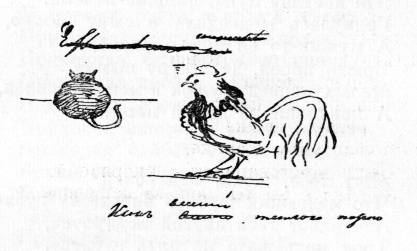 Села медведиха под белой березою;
Стали медвежата промеж собой играть,
По муравушке валятися,
Боротися, кувыркатися.
Отколь ни возьмись мужик идет,
Он во руках несет рогатину,
А нож-то у него за поясом. А мешок-то у него за плечьми.
Как завидела медведиха
Мужика со рогатиной,
Заревела медведиха,
Стала кликать малых детушек,
Своих глупых медвежатушек.
— Ах вы детушки, медвежатушки,
Перестаньте играть, валятися,
Боротися, кувыркатися.
Уж как знать на нас мужик идет.
Становитесь, хоронитесь за меня.
Уж как я вас мужику не выдам
И сама мужику .... выем.Медвежатушки испугалися,
За медведиху бросалися,
А медведиха осержалася,
На дыбы подымалася.
А мужик-то он догадлив был,
Он пускался на медведиху,
Он сажал в нее рогатину,
Что повыше пупа, пониже печени.
Грянулась медведиха о сыру землю,
А мужик-то ей брюхо порол,
Брюхо порол, да шкуру сымал,
Малых медвежатушек в мешок поклал,
А поклавши-то домой пошел.«Вот тебе, жена, подарочек,
Что медвежия шуба в пятьдесят рублев,
А что вот тебе другой подарочек,
Трои медвежата по пять рублев».Не звоны пошли по городу,
Пошли вести по всему по лесу,
Дошли вести до медведя черно-бурого,
Что убил мужик его медведиху,Брюхо распорол да шкуру сымал,
Медвежатушек в мешок поклал.
В ту пору медведь запечалился,
Голову повесил, голосом завыл
Про свою ли сударушку,
Черно-бурую медведиху.
— Ах ты свет моя медведиха,
На кого меня покинула,
Вдовца печального,
Вдовца горемычного?
Уж как мне с тобой, моей боярыней,
Веселой игры не игрывати,
Милых детушек не родити,
Медвежатушек не качати,
Не качати, не баюкати. —
В ту пору звери собиралися
Ко тому ли медведю, к боярину.
Приходили звери большие,
Прибегали тут зверишки меньшие.
Прибегал туто волк дворянин,
У него-то зубы закусливые,
У него-то глаза завистливые.
Приходил тут бобр, торговый гость,
У него-то бобра жирный хвост.
Приходила ласточка дворяночка,
Приходила белочка княгинечка,
Приходила лисица подьячиха,
Подьячиха, казначеиха,
Приходил скоморох горностаюшка,
Приходил байбак тут игумен,
Живет он байбак позадь гумен.
Прибегал тут зайка-смерд,
Зайка беленький, зайка серенький.
Приходил целовальник еж,
Всё-то еж он ежится,
Всё-то он щетинится.